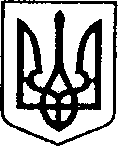   Ніжинська міська радаVІІ скликанняПротокол № 8   засідання постійної депутатської комісії з питань  земельних відносин, будівництва, архітектури, інвестиційного розвитку міста та децентралізації     01.02.2021 р.                                                                                                                Великий залГоловуючий: Глотко В.В.Присутні члени комісії: Градобик В.В.;                                            Радченко Н.І.    Костікова О.П.;                                                                                   Радченко В.М.;    				     Шалай О.В.                                                                              Кубрак В.М.Відсутні члени комісії:    Івашин В.А.     Утенко О.С.Присутні: список додається.СЛУХАЛИ: Глотка В.В. ; голову комісії який ознайомив із порядком денним  засідання постійної комісії з питань   регулювання земельних відносин, архітектури, будівництва та охорони навколишнього середовищаВИРІШИЛИ: затвердити у цілому порядок денний засідання постійної комісії питань  з питань регулювання земельних відносин, архітектури, будівництва та охорони навколишнього середовищаГОЛОСУВАЛИ: «за – 7», «проти – 0», «утримався – 0».Порядок денний:Про поновлення договорів оренди земельних ділянок, припинення права оренди, надання земельних ділянок суб’єктам господарювання фізичним особам. (№125).Про заборону розміщення тимчасових споруд для провадження підприємницької діяльності  на території міста Ніжина  на умовах договорів оренди землі. (№124)Про внесення в перелік земельних ділянок несільськогосподарського призначення, що підлягають продажу власникам об’єктів нерухомого майна, розміщеного на цих ділянках. (№85).Про надання дозволу на виготовлення проектів землеустрою щодо відведення земельної ділянки, технічної документації із землеустрою щодо встановлення (відновлення) меж земельної ділянки, надання дозволу на виготовлення технічної документації із землеустрою щодо поділу земельної ділянки (№138)Про надання згоди на виготовлення технічної документації із землеустрою юридичним особам.(№141)Про надання, поновлення та припинення  оренди землі, надання дозволів на виготовлення проектів із землеустрою, надання згоди на виготовлення технічної документації із землеустрою, внесення змін в рішення Ніжинської міської ради юридичним особам.(№108)Про надання та припинення договорів оренди землі, надання дозволів на виготовлення проектів із землеустрою, надання у постійне користування земельних ділянок та припинення постійного користування земельними ділянками юридичним особам.(№120)Розгляд питань порядку денного:1. Про поновлення договорів оренди земельних ділянок, припинення права оренди, надання земельних ділянок суб’єктам господарювання фізичним особам. (№125).СЛУХАЛИ: Луговик М.В., головного спеціаліста відділу земельних відносин управління комунального майна та земельних відносин, яка надала детальне роз’яснення по даному проекту рішення.ВИСТУПИЛИ: Кубрак В.М., депутат, повідомив про можливий конфлікт інтересів;Радченко Н.І., депутат, з пропозицією  по п.3 рекомендувати відділу з благоустрою, роботи з органами самоорганізації населення та взаємодії з правоохоронними органами провести обстеження  земельної ділянки, яку використовує орендар.ВИРІШИЛИ: рекомендувати сесії Ніжинської міської ради підтримати даний проект рішення із внесеними пропозиціями, а саме:пп.1, 2  – направити на доопрацюванняГОЛОСУВАЛИ: «за – 6», «проти – 0», «утримався – 0»;п.3 – термін на 1 рік при умові приведення у належний виглядГОЛОСУВАЛИ: «за – 6», «проти – 0», «утримався – 0»;пп.4, 5, 6, 7 – підтриматиГОЛОСУВАЛИ: «за – 6», «проти – 0», «утримався – 0»;п. 8 – відмова; ГОЛОСУВАЛИ: «за – 7», «проти – 0», «утримався – 0»;п.  9 – підтримати на 1 рік при умові приведення у належний вигляд ГОЛОСУВАЛИ: «за – 6», «проти – 0», «утримався – 1». - за проект рішення вцілому;ГОЛОСУВАЛИ: «за – 6», «проти – 0», «утримався – 0»;2. Про заборону розміщення тимчасових споруд для провадження підприємницької діяльності  на території міста Ніжина  на умовах договорів оренди землі. (№124)СЛУХАЛИ: Шумейко О.М., директора КП « Оренда комунального майна», яка надала детальну інформацію на доручення щодо розміру сплати пайової участі на об’єктах благоустрою у залежності від розміщення	 в різних частинах міста.ВИСТУПИЛИ: Градобик В.В., депутат, з пропозицією про доцільність скорочення меж зон в центральній частині міста.В обговоренні питання взяли участь  депутати: Радченко Н.І.,                       Костікова О.П., Радченко В.М., Шалай О.В.,  Кбрак В.М., Деркач А.П.ВИРІШИЛИ: направити  даний проект рішення на доопрацювання.ГОЛОСУВАЛИ: «за – 7», «проти – 0», «утримався – 0».3. Про внесення в перелік земельних ділянок несільськогосподарського призначення, що підлягають продажу власникам об’єктів нерухомого майна, розміщеного на цих ділянках. (№85).СЛУХАЛИ: Кравцову О.В., головного спеціаліста відділу земельних відносин управління комунального майна та земельних відносин, яка надала роз’яснення по даному проекту рішення.ВИРІШИЛИ: рекомендувати сесії Ніжинської міської ради підтримати даний проект рішення із внесеними пропозиціями, а саме:пп.1.1, 1.2, 1.3 – направити на доопрацювання (археологічна  зона);ГОЛОСУВАЛИ: «за – 7», «проти – 0», «утримався – 0».п.1.4 – підтримати з терміном оренди на 1 рік при умові приведення в належний вигляд. ГОЛОСУВАЛИ: «за – 4», «проти – 0», «утримався – 3».  (на розгляд сесії).за проект рішення вцілому;ГОЛОСУВАЛИ: «за – 7», «проти – 0», «утримався – 0»; 4. Про надання дозволу на виготовлення проектів землеустрою щодо відведення земельної ділянки, технічної документації із землеустрою щодо встановлення (відновлення) меж земельної ділянки, надання дозволу на виготовлення технічної документації із землеустрою щодо поділу земельної ділянки (№138)СЛУХАЛИ: Кравцову О.В., головного спеціаліста відділу земельних відносин управління комунального майна та земельних відносин, яка надала роз’яснення по даному проекту рішення.ВИРІШИЛИ: рекомендувати сесії Ніжинської міської ради підтримати даний проект рішення із внесеними пропозиціями, а саме:пп.1, 2 – підтримати;ГОЛОСУВАЛИ: «за – 7», «проти – 0», «утримався – 0».п 3 – направити на доопрацювання з метою визначення цільового призначення;Доручення відділу юридично-кадрового забезпечення на наступне засідання комісії надати інформацію щодо результатів вирішення судового спору.ГОЛОСУВАЛИ: «за – 7», «проти – 0», «утримався – 0».п.4 – підтримати .ГОЛОСУВАЛИ: «за – 7», «проти – 0», «утримався – 0».за проект рішення вцілому;ГОЛОСУВАЛИ: «за – 7», «проти – 0», «утримався – 0».5. Про надання згоди на виготовлення технічної документації із землеустрою юридичним особам.(№141)СЛУХАЛИ: Олійник І.В. , головного спеціаліста відділу земельних відносин управління майна та земельних відносин, яка ознайомила з проектом рішення.ВИРІШИЛИ: підтримати проект рішення вцілому.ГОЛОСУВАЛИ: «за – 7», «проти – 0», «утримався – 0».6. Про надання, поновлення та припинення  оренди землі, надання дозволів на виготовлення проектів із землеустрою, надання згоди на виготовлення технічної документації із землеустрою, внесення змін в рішення Ніжинської міської ради юридичним особам.(№108)СЛУХАЛИ: Олійник І.В. , головного спеціаліста відділу земельних відносин управління майна та земельних відносин, яка ознайомила з проектом рішення.(повторний розгляд )ВИСТУПИЛИ: Деркач А.П., депутат, з пропозицією у проекті рішення вказувати підстави для відмови;Мироненко В.Б, начальник відділу містобудування та архітектури зачитала зауваження (відмова у зв’язку із закінченням терміну договору оренди)ВИРІШИЛИ:пп.1, 2, 3, 4, 5, 6  – на розгляд сесії.ГОЛОСУВАЛИ: «за – 5», «проти – 0», «утримався – 0».7. Про надання та припинення договорів оренди землі, надання дозволів на виготовлення проектів із землеустрою, надання у постійне користування земельних ділянок та припинення постійного користування земельними ділянками юридичним особам.(№120)СЛУХАЛИ: Олійник І.В. , головного спеціаліста відділу земельних відносин управління майна та земельних відносин, яка ознайомила з проектом рішення. (повторний розгляд)ВИСТУПИЛИ: Костікова О.П., депутат, з пропозицією (пп.6 – 10) надати оренду терміном на 5 років.ВИРІШИЛИ: рекомендувати сесії Ніжинської міської ради підтримати даний проект рішення із внесеними пропозиціями, а саме:пп.1, 2, 3, 4, 5, 6, 7, 8, 9, 10, 11, 12, 13  – підтримати без змін.ГОЛОСУВАЛИ: «за – 7», «проти – 0», «утримався – 0»Голова комісії							 В.В. ГлоткоСекретар комісії                                                                Н.І.  Радченко